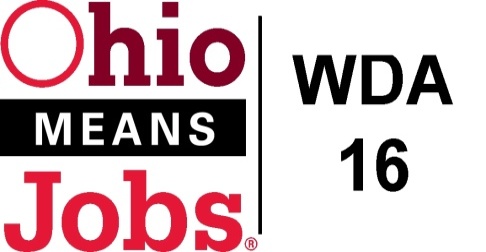 Incumbent Worker Training (IWT) AWARD FORM      Employer (CONTRACTOR): ___________________________________________Address:   _________________________________________________________                   _________________________________________________________Lead Contact: ______________________________________________________  Phone: _____________________Email: ____________________________________________________________Eligible Training Provider (ETP): _________________________________________________________-__________Lead Contact: ______________________________________________________  Phone: _____________________Email: ____________________________________________________________Number of employees to be served: ______   (Total from IWT Training Log)Approved maximum IWT Training Budget:  $_______________  (Total from IWT Project Budget)Training contract period:  From:  ___ /    /       to      /    /____Detail any approved modifications to the initial Pre-Award and Application: ___________________________________________________________________________________________________________________________________________________________________________________________________________________________________________________________________________________________________________________________________________________________________________________________________________________________________________       __________________________      __________Employer (CONTRACTOR):                                             Title                                                              Date_______________________________________      ______________________________     ____________OhioMeansJobs                                                              Title                                                                DateAttachments:Approved IWT Training LogApproved ITW Project BudgetIWT Pre-Award and ApplicationAssurances and Certifications Agreement ITW Training Log